Person with overall responsibility for SEN within school / college / organisation:Contact Details:Web address of SEN Policy:http://st-margarets.eschools.co.uk/websiteName of Education Provider: What special education provision is available at our setting?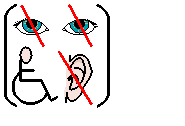 What do we do here to meet your needs?What criteria must be satisfied before children and young people can access this provision/service?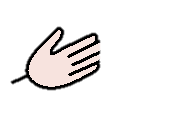 What sort of needs would you have for us to be able to help you?How do we identify the particular special educational needs of a child or young person?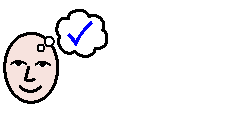 How do we work out what your needs are and how can we help?How do we consult with parents and/or children and young people about their needs?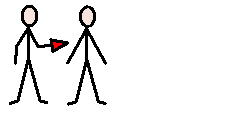 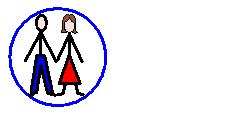 How do we find out about what you and your parents think you need help with?What is our approach to teaching children and young people with special educational needs?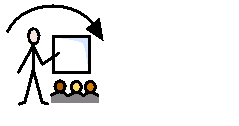 How will we teach you?How can we adapt our curriculum for children and young people with special educational needs?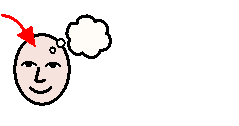 What sort of things will you learn here?How will we ensure we get the services, provision and equipment that children and young people need?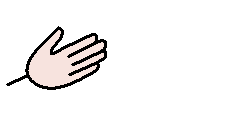 How will we make sure that you get all of the help that you need from different people?How is this provision funded?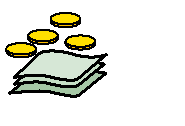  Who pays for this?What additional learning support is available for children and young people with special educational needs and how do they access it?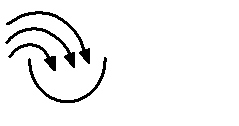 What else will we do to help you learn and how will this happen?How do we support and improve the emotional and social development of children and young people with special educational needs?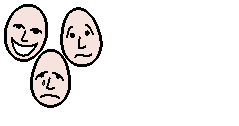 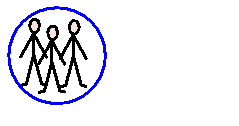 How can we help you learn about your feelings and relationships?How do we support children and young people with special educational needs moving between phases of education and preparing for adulthood?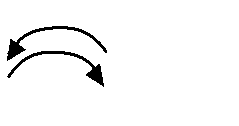 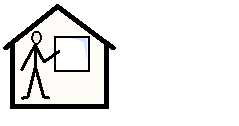 How can we help you to get ready to change to a different place or to leave here?What other support is available for children and young people with special educational needs and how can they access it?What other help can we give you or help you to get?What extra-curricular activities are available for children and young people with special educational needs?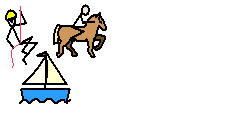 What other activities can you do here? How do we assess and review progress towards agreed outcomes, and how are parents, children and young people involved in this process?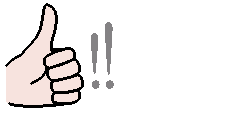 How do we know that the help we are giving you is working?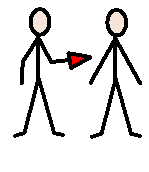 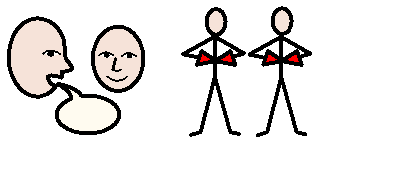  How can you and your family tell us what you think? How do we assess the effectiveness of our special needs provision and how are parents, children and young people involved in this assessment?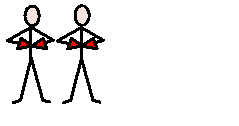 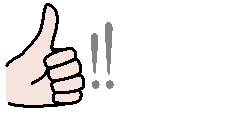 How do we make sure that we are being the best that we can be?             How can you and your family tell us what you think?How do we ensure that teaching staff and other staff have the expertise needed to support children and young people with special educational needs?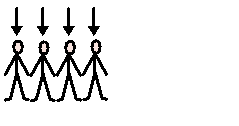 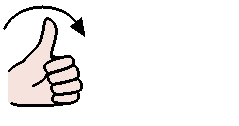 How do we make sure that everyone that works with you has the right skills and can do the right things to help you?How do we keep parents informed where children and young people have special educational provision but do not have an Education Health and Care Plan?How do we make sure that your parents know how we can help them?How can parents, children and young people make a complaint about our provision?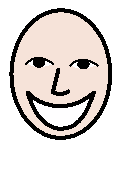              What can you do if you are not happy about something that has happened here?How the school involves other bodies, including health and social care bodies, local authority support services and voluntary sector organisations, in meeting children and young people’s SEN and supporting their families?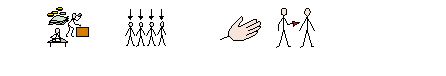 How do we work with everyone else to help you?The school has a designated safeguarding lead (DSL) who is the point of contact for social care, the Early Help team and other support services such as Young Carers.  Sometimes they contact us following a concern raised by the parent or another person, sometimes we contact them for support and advice if a family is experiencing difficulties. The DSL attends all meetings with social care (core groups, child in need meetings and child protection conferences / reviews) and organises TAF meetings (Team around the Family) with other agencies if appropriate.  The SENCO liaises with medical professionals via telephone, letter or face to face meeting to support children with medical and mental health needs.   We ‘buy in’ local authority support for SEN and the SENCO meets termly with SEN advisory teacher and attends the SEN cluster meetings.  We also ‘buy in’ regular support from South West Family values who provide a family support worker (2 days a week) and welfare and attendance officer (5 hours a week).  21. Arrangements for supporting children who are looked after by the local authority and have SEN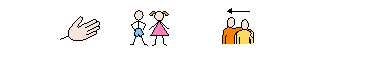 How do we help children who are looked after by Torbay Council?We have a designated teacher for children who are looked after (CLA).  The designated teacher attends all review meetings, works with the carers and social worker on the PEP (personal education plan), liaises with Torbay Virtual School for additional support for CLA pupils and attends training provided for designated teachers.  She also attends the termly CLA cluster meeting.Support is given for CLA during the transition from Y6 to Y7 via the ‘Get Gritty’ programme facilitated by Torbay Virtual School.